Ո Ր Ո Շ ՈՒ Մ
04 մարտի 2021 թվականի   N 380 ՎԱՆԱՁՈՐԻ ՀԱՄԱՅՆՔԱՊԵՏԱՐԱՆԻ ԱՇԽԱՏԱԿԱԶՄԻ ԱՇԽԱՏԱԿՑՈՒՀԻՆԵՐԻՆ ՊԱՐԳԵՎԱՏՐԵԼՈԻ ՄԱՍԻՆ Հիմք ընդունելով Վանաձորի համայնքապետարանի աշխատակազմի քարտուղար Ա. Օհանյանի զեկուցագիրը, ղեկավարվելով «Համայնքային ծառայության մասին» ՀՀ օրենքի 31-րդ հոդվածի 1-ին մասի բ) կետով և ՀՀ աշխատանքային օրենսգրքի 219-րդ հոդվածի 1-ին մասի 2-րդ կետով` որոշում եմ.Վանաձորի համայնքապետարանի աշխատակազմի աշխատակցուհիներին Մարտի 8-ի՝ Կանանց տոնի և Ապրիլի 7-ի՝ Մայրության և գեղեցկության տոնի կապակցությամբ խրախուսել միանվագ դրամական պարգևատրումով՝ յուրաքանչյուրին 30000 (երեսուն հազար) ՀՀ դրամի չափով:ՀԱՄԱՅՆՔԻ ՂԵԿԱՎԱՐ`   ՄԱՄԻԿՈՆ ԱՍԼԱՆՅԱՆՃիշտ է՝ԱՇԽԱՏԱԿԱԶՄԻ  ՔԱՐՏՈՒՂԱՐ					 	 Ա.ՕՀԱՆՅԱՆ
ՀԱՅԱՍՏԱՆԻ ՀԱՆՐԱՊԵՏՈՒԹՅԱՆ ՎԱՆԱՁՈՐ ՀԱՄԱՅՆՔԻ ՂԵԿԱՎԱՐ
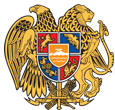 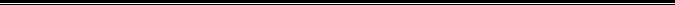 Հայաստանի Հանրապետության Լոռու մարզի Վանաձոր համայնք
Ք. Վանաձոր, Տիգրան Մեծի 22, Ֆաքս 0322 22250, Հեռ. 060 650044, 060 650040 vanadzor.lori@mta.gov.am, info@vanadzor.am